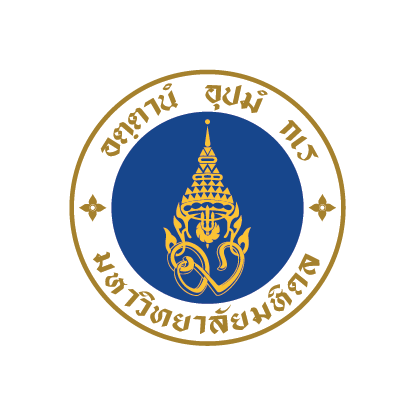 หนังสือมอบอำนาจ				เขียนที่ มหาวิทยาลัยมหิดล								วันที่......................................................	หนังสือฉบับนี้ ข้าพเจ้า มหาวิทยาลัยมหิดล โดย          ( ระบุชื่อผู้มอบอำนาจ)                            ตำแหน่ง อธิการบดี มหาวิทยาลัยมหิดล ตั้งอยู่เลขที่ ๙๙๙ ถนนพุทธมณฑลสาย ๔ ตำบลศาลายา อำเภอ     พุทธมณฑล จังหวัดนครปฐม ๗๓๑๗๐ ขอมอบอำนาจให้       ( ระบุชื่อผู้ขอรับมอบอำนาจ)                 ตำแหน่ง คณบดี/ผู้อำนวยการ/หัวหน้าส่วนงาน คณะ              (ระบุชื่อส่วนงาน)             มหาวิทยาลัยมหิดล เป็นผู้มีอำนาจในการดำเนินการยื่นข้อเสนอโครงการด้านเทคนิคและด้านราคา  การลงนามในใบเสนอราคา  และเอกสารแสดงคุณสมบัติ รวมถึงการเจรจาต่อรองและยืนยันราคา (หากมี) พร้อมทั้งรับรองสำเนาถูกต้องในเอกสารต่างๆ และดำเนินการอื่นใดที่เกี่ยวข้องกับการยื่นข้อเสนอโครงการ เพื่อดำเนินงานโครงการ เรื่อง           “                   (ระบุชื่อโครงการ)                            ”  ระหว่าง  (ระบุชื่อหน่วยงานผู้ว่าจ้าง)                                          กับ มหาวิทยาลัยมหิดล  ซึ่งการดำเนินโครงการดังกล่าวเป็นการดำเนินงานโดยผ่านการบริหารจัดการของสถาบันบริหารจัดการเทคโนโลยีและนวัตกรรม  มหาวิทยาลัยมหิดล   	การใดที่ผู้แทนและผู้รับมอบอำนาจดังกล่าวได้กระทำไปภายใต้ขอบเขตแห่งการมอบอำนาจนี้   ข้าพเจ้าขอรับผิดและมีผลผูกพันข้าพเจ้าทุกประการลงชื่อ ............................................................................... ผู้มอบอำนาจ     (...............ชื่อผู้มอบอำนาจ.......................)ตำแหน่ง....(อธิการบดี/รักษาการแทนอธิการบดี) มหาวิทยาลัยมหิดลลงชื่อ ............................................................................... ผู้รับมอบอำนาจ     (...............ชื่อผู้ขอรับมอบอำนาจ..............)	  ……………..ตำแหน่ง....................... .....................หน่วยงานต้นสังกัด....................ลงชื่อ ............................................................................ พยาน           (...............................................).....................หน่วยงานต้นสังกัด....................ลงชื่อ ............................................................................ พยาน            (...............................................).....................หน่วยงานต้นสังกัด....................